1 Australian Bureau of Statistics, 2016 Census QuickStats, Northern Territory https://quickstats.censusdata.abs.gov.au/census_services/getproduct/census/2016/quickstat/7?opendocument accessed 18th June 2019 2 ibid3 Aboriginal languages in NT https://nt.gov.au/community/interpreting-and-translating-services/aboriginal-interpreter-service/aboriginal- languages-in-nt, accessed 18th June 20194 Australian Bureau of Statistics, Census of Population and Housing: Estimating homelessness, 2016 https://www.abs.gov.au/ausstats/abs@.nsf/mf/2049.05 Land Rights News – Northern Edition in School of Regulation and Global Governance, 2017, ‘Deepening Indigenous poverty in the Northern Territory’, Australian National University http://regnet.anu.edu.au/news-events/news/7002/deepening-indigenous-poverty-northern-territory6 Australian Government, Australian Law Reform Commission, 2012 ‘Australia’s social security system’, September 2019, https://www.alrc.gov.au/publication/grey-areas-age-barriers-to-work-in-commonwealth-laws-dp-78/5-social-security/australias-social- security-system/7 Australia Government – Attorney – General’s Department, ‘Right to an adequate standard of living, including food, water and housing’ viewed September 2019, https://www.ag.gov.au/RightsAndProtections/HumanRights/Human-rights- scrutiny/PublicSectorGuidanceSheets/Pages/Righttoanadequatestandardoflivingincludingfoodwaterandhousing.aspx8 NTCOSS, 2018 Cost of Living Report – Issue 219 NTCOSS, 2019, Cost of Living Report – Issue 2310 NTCOSS, 2019, Cost of Living Report – Issue 2411 Reference from paper – Francis Markham and Nicholas Biddle, “Income, Poverty and inequality,” 2016 Census paper (Canberra: Centre for Aboriginal Economic Policy research, ANU, 2018).12 Australian Council of Social Service (2018c) Raise the Rate – Everyone benefits, Fact Sheet, Mar 2018 https://www.acoss.org.au/wp- content/uploads/2018/03/Raise-the-rate_fact-sheet_29032018.pdf13 Deloitte Access Economics, 2018, Analysis of the impact of raising benefit rates – Australian Council of Social Service14 Australia Bureau of Statistics, Consumer Price Index, 2019ABC, ‘Newstart recipients’ standard of living going backwards, ABS data confirms’, viewed September 2019, https://www.abc.net.au/news/2019-08-08/newstart-recipients-are-becoming-worse-off-abs-confirms/1139402215 Prof. A. Collie, 2019, The Health of Disability Support Pension and Newstart Allowance Recipients, Monash University, available at https://www.afdo.org.au/wp-content/uploads/2019/09/03A-DSP-NSA-Health-Study.pdf16Collie, 2019, The Health of Disability Support Pension and Newstart Allowance Recipients17 Department of the Prime Minister and Cabinet, ‘An evaluation of the first two years of the Community Development Programme’, accessed at https://www.pmc.gov.au/sites/default/files/publications/cdp-evaluation-first-2-years.pdf18 The Guardian, Work for the Dole an ‘intergenerational time bomb’ for Indigenous Communities, viewed September 2019, accessed at https://www.theguardian.com/australia-news/2018/oct/11/work-for-the-dole-an-intergenerational-time-bomb-for-indigenous- communities19 Australian Government, National Indigenous Australian Agency, 2019, ‘The many pathways of the Community Development Programme’20 Tangentyere Council, 2017, submission to the Senate Finance and Public Administration Committee Inquiry into the appropriateness and effectiveness of the objectives, design, implementation and evaluation of the Community Development Program21 Ibid.Central Australian Youth Link Up Service (CAYLUS), 2019, submission to the Productivity Commission Inquiry into the Expenditure on Children in the NT; andCentral Australian Aboriginal Congress (CAAC), Appendix A22 CAYLUS, 201923 Australian Council of Social Service, 2014, Compulsory Income Management: A flawed answer to a complex problem Queensland Council of Social Service (QCOSS), 2017, Review of the Cashless Debit Card Trial and Evaluation24 Appendix C explains issues around using the Basics Card outside of the Northern Territory, while Appendix B and Appendix D highlight concerns around the impact income management can have on those requiring emergency relief.25 Australian National Audit Office, 2018, The Implementation and Performance of the Cashless Debit Card Trial, accessed at https://www.anao.gov.au/sites/default/files/Auditor-General_Report_2018-2019_1.pdf26 Australian Government, National Indigenous Australian Agency, 2019, ‘The many pathways of the Community Development Programme’27 Department of the Prime Minister and Cabinet, An evaluation of the first two years of the Community Development Programme28 Deloitte Access Economics, 2018, Analysis of the impact of raising benefit rates – Australian Council of Social Service29 NTCOSS, 2018, Cost of Living Report – Issue 21Australian Council of Social Service (ACOSS) 2018b Media Release, Raising Newstart and Youth Allowance would boost jobs, wages and inject millions into local communities, 17 September 201830 Prof. A. Collie, 2019, The Health of Disability Support Pension and Newstart Allowance Recipients, Monash University31 Ibid.32 ibid.33 Refer to case studies from Appendixes A-E for member input34 Central Australian Aboriginal Congress, Appendix AReferencesAboriginal languages in NT https://nt.gov.au/community/interpreting-and-translating-services/aboriginal- interpreter-service/aboriginal-languages-in-nt, accessed 18th June 2019ABC, ‘Newstart recipients’ standard of living going backwards, ABS data confirms’, viewed September 2019, https://www.abc.net.au/news/2019-08-08/newstart-recipients-are-becoming-worse-off-abs- confirms/11394022Australian Bureau of Statistics, 2016 Census QuickStats, Northern Territory https://quickstats.censusdata.abs.gov.au/census_services/getproduct/census/2016/quickstat/7?opendocume       nt accessed 18th June 2019Australian Bureau of Statistics, Census of Population and Housing: Estimating homelessness, 2016 https://www.abs.gov.au/ausstats/abs@.nsf/mf/2049.0Australian Bureau of Statistics, Labour Market and Related Payments - monthly profile - July 2018 Australian Bureau of Statistics, Labour Market and Related Payments – monthly profile – July 2019 Australia Bureau of Statistics, Consumer Price Index, 2019Australian Council of Social Service, ‘Raise the Rate Everyone Benefits’, found athttps://www.acoss.org.au/wp-content/uploads/2018/03/Raise-the-rate_fact-sheet_29032018.pdfAustralian Council of Social Service (2018c) Raise the Rate – Everyone benefits, Fact Sheet, Mar 2018 https://www.acoss.org.au/wp-content/uploads/2018/03/Raise-the-rate_fact-sheet_29032018.pdfAustralian Council of Social Service (ACOSS) 2018b Media Release, Raising Newstart and Youth Allowance would boost jobs, wages and inject millions into local communities, 17 September 2018Australian Council of Social Service (ACOSS), 2014, Compulsory Income Management: A flawed answer to a complex problemAustralian Government, Australian Law Reform Commission, 2012 ‘Australia’s social security system’, September 2019, https://www.alrc.gov.au/publication/grey-areas-age-barriers-to-work-in-commonwealth- laws-dp-78/5-social-security/australias-social-security-system/Australia Government – Attorney – General’s Department, ‘Right to an adequate standard of living, including food, water and housing’ viewed September 2019, https://www.ag.gov.au/RightsAndProtections/HumanRights/Human-rights- scrutiny/PublicSectorGuidanceSheets/Pages/Righttoanadequatestandardoflivingincludingfoodwaterandhousin g.aspxAustralian Government, National Indigenous Australian Agency, 2019, The many pathways of the Community Development ProgrammeAustralian Government, National Indigenous Australian Agency, 2019, ‘The many pathways of the Community Development Programme’, accessed at https://www.niaa.gov.au/resource-centre/indigenous-affairs/many- pathways-community-development-programmeAustralian National Audit Office, 2018, The Implementation and Performance of the Cashless Debit Card Trial, accessed at https://www.anao.gov.au/sites/default/files/Auditor-General_Report_2018-2019_1.pdfCentral Australian Youth Link Up Service (CAYLUS), 2019, submission to the Productivity Commission Inquiry into the Expenditure on Children in the NTDeloitte Access Economics, 2018, Analysis of the impact of raising benefit rates – Australian Council of Social ServiceDepartment of the Prime Minister and Cabinet, ‘An evaluation of the first two years of the Community Development Programme’, accessed at https://www.pmc.gov.au/sites/default/files/publications/cdp- evaluation-first-2-years.pdfLand Rights News – Northern Edition in School of Regulation and Global Governance, 2017, ‘Deepening Indigenous poverty in the Northern Territory’, Australian National University http://regnet.anu.edu.au/news-events/news/7002/deepening-indigenous-poverty-northern-territoryNTCOSS, 2018 Cost of Living Report – Issue 21 NTCOSS, 2019, Cost of Living Report – Issue 23 NTCOSS, 2019, Cost of Living Report – Issue 24Prof. A. Collie, 2019, The Health of Disability Support Pension and Newstart Allowance Recipients, Monash University, available at https://www.afdo.org.au/wp-content/uploads/2019/09/03A-DSP-NSA-Health- Study.pdfQueensland Council of Social Service (QCOSS), 2017, Review of the Cashless Debit Card Trial and EvaluationReference from paper – Francis Markham and Nicholas Biddle, “Income, Poverty and inequality,” 2016 Census paper (Canberra: Centre for Aboriginal Economic Policy research, ANU, 2018)Tangentyere Council, 2017, submission to the Senate Finance and Public Administration Committee Inquiry into the appropriateness and effectiveness of the objectives, design, implementation and evaluation of the Community Development ProgramThe Guardian, Work for the Dole an ‘intergenerational time bomb’ for Indigenous Communities, viewed September 2019, accessed at https://www.theguardian.com/australia-news/2018/oct/11/work-for-the-dole- an-intergenerational-time-bomb-for-indigenous-communitiesAppendix C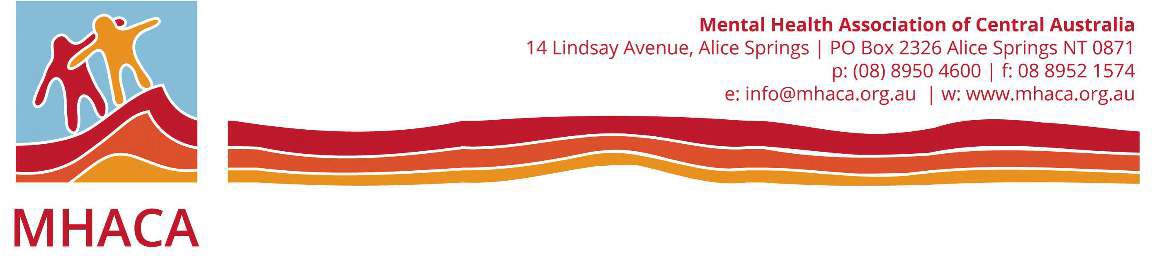 CASE STUDYAlex is a 51 yo man who is currently on Newstart and lives alone in a Public Housing property. He has had a lifelong struggle with his emotional health and well-being and has received treatment since he was child. He is fiercely independent and has worked hard to do the best that he can in life. He is religious about paying his rent as he knows that without an Office of Housing property, he would be unable to survive.He was assessed as eligible for the Disability Support Pension in 1995 and remained on the pension until 2003. His condition had stabilised, and he felt able to re-enter the workforce, however it was difficult for him to sustain employment due to the fluctuating nature of his mental health difficulties and struggles with substance use. In 2009 he was again assessed as eligible for the Disability Support Pension. Once again, he felt able to enter the workforce in 2017 but was unable to sustain employment and reapplied for the Pension in 2018. His application was refused on the basis that his mental health is episodic and the Disability Support assessment tables no longer assess him as eligible for the DSP. A subsequent appeal also failed. Since April 2018 he has been on Newstart but due to his mental health condition has had a medical exemption ever since.He was recently prescribed a medication by his psychiatrist which appeared to assist in lifting his However, the medication is not on the PBS and whilst the first script was free it will cost approximately $200 a month to continue. He has been unable to afford to purchase the medication and despite his hope that he had finally found a medication that works, he is unable to continue with it.Alex describes the deep social impact of the inadequacy of Newstart and how it contributes to his social isolation, and depression. He is unable to participate in his community due to the lack of disposable income and he says, “it eats away at my emotional energy, just trying to get by”. His mental health has been extremely poor in the past eighteen months and he sees no way out for himself – ”I have no choices and live in fear of an impending disaster. No amount of financial counselling can solve the problems of an inadequate income.”He has been trying to keep a car on the road, because like many people in Alice Springs, he wants to be able to visit family who live interstate. However, the car now needs repairs and whilst he has been able to get a Centrelink loan, it is not sufficient to meet the costs. And because he is on income management, he doesn’t have a choice because, though there is a cheaper option, that repairer is not registered for Centrepay.He is in a dilemma. He can’t afford to keep the car on the road but without it, his capacity to be involved in his community and maintain connection with family interstate will be diminished. Last year his mother passed away in Victoria and he was unable to use his Basics Card to purchase fuel on the trip down to Melbourne, leaving him without any money at all fort that fortnight.He would like to access residential rehabilitation, but he has a dog and cannot afford to put the dog in a kennel for the duration of the stay.Alex lives in an NT town where the cost of food is at least 20% higher than the capital cities of the Eastern States. Fuel is also significantly more expensive than in a city environment. He is constantly having to make decisions about how to eke out his meagre income and his diet is impacted. He is often hungry but sees food as the one area he can cut back. This is not good for his health or his mental health, and his energy is low.He is surrounded in his home by other people struggling in a similar manner, and he can see the toll on people’s health and the terrible situations living in long-term poverty is creating.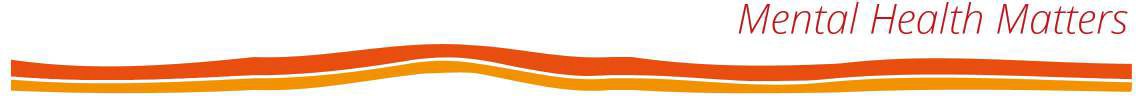 Alex cannot see himself ever being in a position of going back to work and the stress of living on Newstart is contributing to a decline in his mental health. He can see that his capacity to sustain a contributing life in the community is diminishing over time in part because of the inadequacy of his income and in part because of the effect this is having on his physical and emotional well-being.